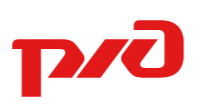 ПРОТОКОЛ № 1105/НВРЗ/ЭГсовместного заседания экспертной группы и организатора по рассмотрению котировочных заявок, представленных для участия в запросе котировок цен № 1105.г. Ростов-на-Дону                                                                           «29» октября .Присутствовали:Повестка дня Рассмотрение котировочных заявок, представленных для участия в запросе котировок цен № 1105 с целью выбора организации на право заключения договора выполнения СМР, модернизации существующего газопровода РКЦ, ЭМУ (РИУ) Новороссийского ВРЗ ОАО «ВРМ» в 2013 году. (далее – запрос котировок цен № 1105). Подготовка предложений в Конкурсную комиссию Новороссийского ВРЗ ОАО «ВРМ» по итогам запроса котировок цен № 1105.По пункту 1 повестки дняФилиалом ОАО «ВРМ» Новороссийским ВРЗ проведен запрос котировок цен № 1105. Котировочные заявки подавались претендентами в письменной форме в запечатанных конвертах до 10:00 часов московского времени «29» октября 2013г. К установленному сроку котировочные заявки поступили от следующих претендентов:ООО Фирма «Дали Плюс»;ООО «Визор-Кубань»;ООО «Стройгазпроект»;ООО «КонтрактГазСтрой»По результатам рассмотрения котировочных заявок установлено, что котировочные заявки ООО Фирма «Дали Плюс», ООО «Визор-Кубань», ООО «Стройгазпроект», ООО «КонтрактГазСтрой» соответствуют требованиям запроса котировок цен № 1105, стоимость, указанная в финансово-коммерческом предложении не превышает начальную (максимальную) цену договора, установленную в запросе котировок цен.Экспертной группой проведено сравнение финансово-коммерческих предложений претендентов, чьи котировочные заявки соответствуют требованиям запроса котировок цен № 1105, и установлено, что котировочная заявка ООО «Стройгазпроект» содержит наиболее низкую цену.По пункту 2 повестки дня2.1. На основании проведенной работы по рассмотрению котировочных заявок претендентов по запросу котировок цен № 1105, экспертная группа совместно с организатором приняли решение вынести на рассмотрение Конкурсной комиссии филиала ОАО «ВРМ» Новороссийского ВРЗ предложения:1. Признать лучшей котировочной заявкой по запросу котировок цен № 1105 котировочную заявку ООО «Стройгазпроект» со стоимостью предложения 1 540 000,00 (один миллион пятьсот сорок тысяч) рублей 00 копеек, без учета НДС.2. В установленном порядке обеспечить заключение договора с победителем ООО «Стройгазпроект».Подписи: